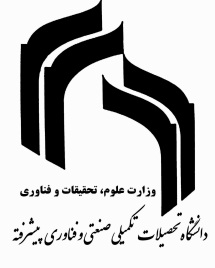 فـرم آمـوزش به همکـارانهیأت اجرایی منابع انسانی دانشگاه با سلام باستحضار میرساند اینجانب ........................................................................... با کد پرسنلی............................................................................. با هماهنگی مدیران مافوق نسبت به آموزش به همکاران ذیل اقدام نمودهام که مراتب با تایید آموزش گیرنده/ آموزش گیرندگان و مدیران مافوق جهت اعمال در آییننامه ارتقاء رتبه کارکنان تقدیم میگردد.نام و نام خانوادگیمحل امضاءردیفشـــرح آمـوزش(عنوان یا موضوع آموزش)تاریخ تقریبی آموزش (سال و ماه)نام و نام خانوادگی امضای آموزش گیرنده123456نام و نام خانوادگی مدیر مربوطه: ....................................................................................      امضاء                                  تاریخ:     /    /    139نام و نام خانوادگی مدیر مربوطه: ....................................................................................      امضاء                                  تاریخ:     /    /    139نام و نام خانوادگی مدیر مربوطه: ....................................................................................      امضاء                                  تاریخ:     /    /    139نام و نام خانوادگی مدیر مربوطه: ....................................................................................      امضاء                                  تاریخ:     /    /    139